Dictée d’entraînement 1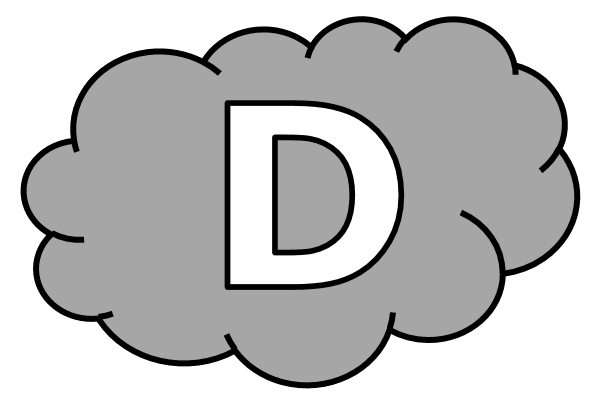 Ses ................................. ....................................... : il doit ...................................... d’.......................................... afin de ........................................ ses .................................................. .Dictée d’entraînement 2J’ai ....................................... vu un ............................ avec tant de ............................... se montrer si .................................. : il est .................................. face aux ........................................ du parcours.Dictée d’entraînement 3........................................ qu’il s’....................................... , ses ................................... ont ......................................... ! Il faut voir avec quelle ........................................ il .......................................... ses .......................................... dans le ........................... quand il court !Dictées flashs - Liste 30					Prénom : ...................................................Dictée bilanLes .............................. courant dans la neige depuis le matin ............................... besoin de repos. Une ................................... tempête ................................. levée. ..................................... , ils ....................................... la tête, ne changeant pas de rythme, .......................... au contraire .................................. d’.......................................... , comme ............. cette ......................... .................................... ......................................... leurs ........................... . ................................. ............ ................................... , ils ......................................... sur leur harnais, ........................................... leurs ................................... ................................... dans la glace. J’............................... là sur le traîneau, claquant le fouet au-dessus de leur tête.	Dictées flashs - Liste 30Dictée d’entraînement 1Pendant la dictée, cherche et recopie les bons mots :efforts - baissent - difficultés - résultats - surmonterSes ................................... .......................................... : il doit redoubler d’.................................... afin de ....................................... ses ........................................... .Dictées flashs - Liste 30Dictée d’entraînement 2Pendant la dictée, cherche et recopie les bons mots :chien - difficultés - agile - rarement - vaillantJ’ai .................................... vu un ......................... avec tant de force se montrer si ................................. : il est ..................................... face aux ............................................. du parcours.Dictées flashs - Liste 30Dictée d’entraînement 3Pendant la dictée, cherche et recopie les bons mots :griffes - sol - forces - décuplé - énergieDepuis qu’il s’entraîne, ses ..................................... ont ................................. ! Il faut voir avec quelle ................................... il enfonce ses ......................................... dans le ................ quand il court !Dictées flashs - Liste 30Dictée bilanPendant la dictée, cherche et recopie les bons mots :agiles - difficulté - chiens - griffes - redoublant - Vaillants - décuplait - forcesLes .................................... courant dans la neige depuis le matin avaient besoin de repos. Une violente tempête s’était levée. ..................................... , ils baissaient la tête, ne changeant pas de rythme, mais au contraire ................................. d’efforts, comme si cette grosse ...................................... ............................................ leurs ....................................... . Puissants et ................................ , ils tiraient sur leur harnais, enfonçant leurs ................................. pointues dans la glace. J’étais là sur le traîneau, claquant le fouet au-dessus de leur tête.	CompétenceDans le texteRéussiteJe sais écrire les mots de la liste.12Je sais faire les accords dans le groupe nominal.9Je sais faire les accords entre le verbe et le sujet.6Je sais écrire les homophones grammaticaux.2